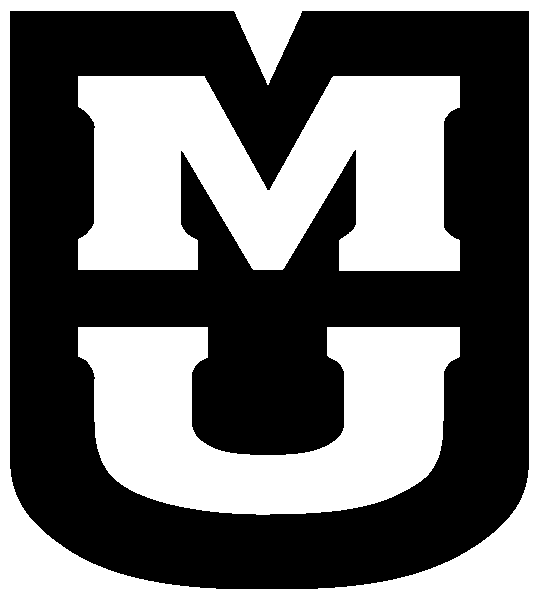 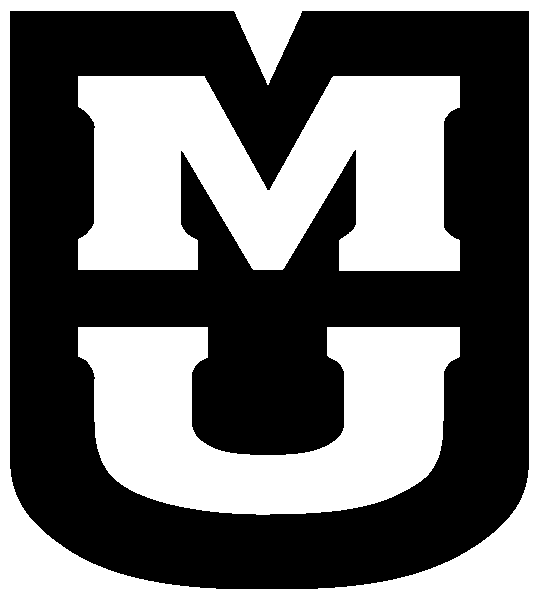 Acct  No  _____________ □ Email _______________________    	 Date Sample Taken _________    Date Sent ________Phone   ___________________ □	Fax ____________________	Owner_____________________________________________Veterinarian   ________________________________________	Address ____________________________________________Clinic  _______________________________________________	City ___________________________ State  ___ Zip ________Address__ ___________________________________________	Phone _______________________________    City ________________________  State______ Zip __________	     Animal Tag/ID_________________________Species ________________ Breed __________________ Sex_______ Age________  Weight___# in Group ____ Sick  ___  Dead __ Raised on Premises? ___If purchased, when?_______  New introductions? __  Date Introduced ____ Date noticed sick ________ Euthanized?  ____ Method of euthanasia ______Time/ Date of Death ______ Presenting complaint/Systems of interest:  Choose  as many as apply. Clinical/Differential Diagnosis: ________________________________________  Additional History: _______________________________________________________________________________________________________________________________________________________________________________________________________________________________________________________________________________□ Necropsy Exam  □ Necropsy+Histopathology   □ Necropsy+Histo with Laboratory Tests □ Abortion Panel           □Toxicology (additional fees)□ Biopsy                  □ FA Diarrhea panel-feces               □ FA Diarrhea panel–tissues                       □ FA Respiratory panel    □ Mail-In Necropsy with Lab Tests*There may be an additional fee for MULTISYSTEMIC (enteric AND respiratory) exam of mail-in and necropsy specimens.**Duration  ________________*Margins inked/Tagged?_______*Treatment________________________ When started/how long? ______________   Response to therapy? _ yes _ no _ partially.   If tumor, Size ____ Duration ________  Rate of growth ___ slow ___ fast   Recurrence ___yes ___no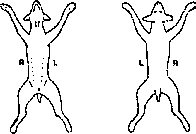 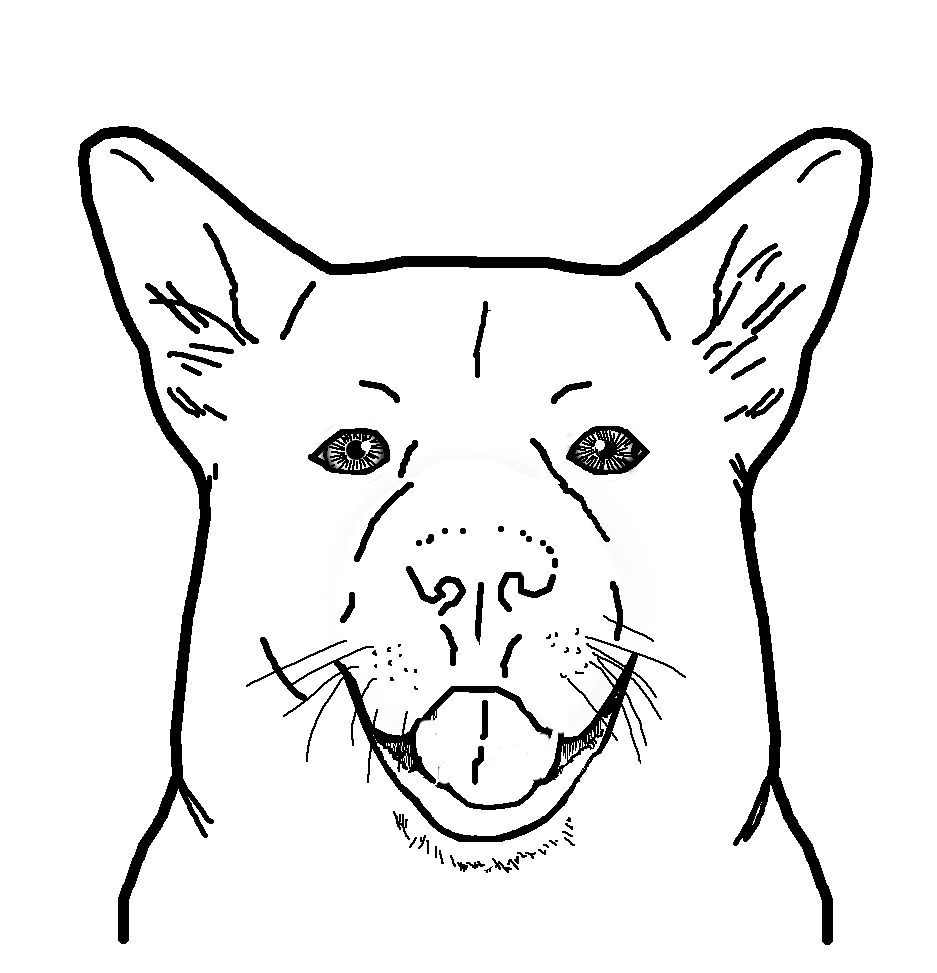 Cytologic Exam—Label slides with animal ID & site.  Pertinent clinical information: _________________________________________________ ________________________________________________________________________________________________________________________________________________________________________________________________________________________________________________□ Cytology - List site(s) _____________________________________________________________________________________________     Circle Collection Method:   Washes    Aspirates     Imprints     Brushes     Scrapings     Other ___________________________□ Multiple Lymph Node Cytology (2-4 Lymph Nodes) – List site(s) ___________________________________________________________   _____________________________________________________________________________________________________________________□ Fluid Analysis, including Cytology – Send Fluid in an EDTA tube along with slides      □ CSF Analysis – Call for instructions      Circle fluid type:   Pleural     Peritoneal     Synovial     Pericardial     □ Bronchoalveolar Lavage -- Send Fluid in an EDTA tube along with slidesBacteriology   □ Feces □ Swab from __________ □ Tissue from __________  □ Urine:  __Cystocentesis __Free Catch  □ Other ______□ Aerobic bacterial culture with up to 3 susceptibilities (fixed price and MUST select before tests run)   □ Aerobic culture □Anaerobic culture □ Antimicrobial susceptibility  □Enteric  screen (bovine, canine, porcine) □ Fungal culture □ Abortion screen □ Blood culture □ Salmonella                 □ Johne’s culture     □ Johne’s direct PCR fecal		Tritrichomonas foetus  □ PCR or □ culture    □ Other _____________Treated with antibiotics recently? Y/N  Antibiotic used, when, and last dose______________________________Toxicology  □ Feed___ □ Blood __□ Serum__ □ Fresh Tissue__ □ Other_________________          □ Consult Toxicologist□ Aflatoxin in milk and liver  □ Ammonia  □ Calcium serum; ocular fluid  □ Cholinesterase activity whole blood, brain □ Copper   □ Ergot Alkaloids in feedstuffs   □ Ergot/Fescue Alkaloids  in feedstuff  □ Lead  □ Magnesium serum and ocular fluid □ Mycotoxin Screen  □ Nitrate –feed  –ocular           □ Rumen pH (included with necropsy)  □ Vitamin E □ Other__________________Rabies testing: □ Brain only   □ Entire body with brain removal & carcass disposal [send out]   □ Chronic Wasting Disease (CWD) [send out]Lab use only □ Cold Pac □ Frozen □ None □ Room Temp.             Sample Condition  □ Broken □ Leaked □ Other _________________**Clients submitting specimens are considered to have agreed to VMDL testing procedures, policies and fees   (view at: http://www.vmdl.missouri.edu/).  Specimens become the property of the VMDL.             Tube/Name/No.      Species	        Breed                 Sex      Age	          Tube/Name/No.      Species               Breed                 Sex Age                                                                                                             PCR PanelsBovine Enteric : Bovine Coronavirus, Rotavirus and BVD I & II □Bovine Pink Eye : IBR, Mycoplasma bovis, Mycoplasma bovoculi □Bovine Respiratory : BVD I & II, BRSV,PI3, IBR □Canine Respiratory Panel : Canine Distemper Virus, Influenza A, Canine Adenovirus     □Equine Enteric : Salmonella, Lawsonia, Potomac Horse Fever (EDTA    blood and feces)  □Equine Enteric: plus  Clostridium difficile toxin A&B ELISA and   Clostridium perfringens ELISA (call for instruction)       □Porcine Enteric 1 (young pigs)  Delta Coronavirus, PEDV, Rotavirus A, TGEV □Porcine Enteric 2 (older pigs) Brachyspira spp., Lawsonia intracellularis,   Salmonella spp. □Porcine Respiratory : PRRSV, PCV2 Influenza A Mycoplasma hyopneumoniae □Serology (1 ml serum, redtop or separator tube)  PCR/Virology (EDTA whole blood, CNS fluid, swabs, tissue, feces or as noted)Anaplasma phagocytophilum(K9, Fel)□ IFA □ PCR Anaplasmosis    □ ELISA  □ PCR	Aspergillosis  □ AGID  Blastomycosis   □ AGID	Blastomycosis and Histoplasmosis □AGID Bluetongue    □ ELISA    □ PCR Borrelia burgdorferi (Lyme Dz) □ IFA  □ PCRBovine Coronavirus     □ PCR 	Bovine Leukosis   □ ELISA  □ PCR (EDTA blood)Bovine Respiratory Syncytial Virus     □ PCR Brucella canis   □ Card BVD (Bovine viral diarrhea) testing options:   IHC (up to 6 fixed ear notches per slide)  □   Herd screen serum or fresh ear notch  ELISA □   PCR (tissues, feces or EDTA blood) □   Serum neutralization (serum)  □Brachyspira spp.  □ PCR Brucella □ Card Canine Coronavirus     □ PCR Canine Distemper □IgG antibody (IFA)    □ IgM (IFA)  □PCR Canine Distemper Parvo Titer  □ ELISACanine Heartworm        □ ELISA Canine Parvovirus □ IgG antibody  □ IgM    antibody   □ PCRChlamydophila psittaci    □ PCR Coccidiomycosis □ AGID   Cryptococcus      □ Antibody     □ Antigen-LAEhrlichia spp.        □ IFA  □ PCREnteric virus □ Electron microscopy Equine Herpesvirus □SN   □ EHV 1&4 PCR    Equine Infectious Anemia (EIA)  □ Equine Viral Arteritis   □ ELISA □ SNEpizootic Hemorrhagic Disease Virus   (EHD)  □ AGID  □ PCR  Feline Calicivirus    □ Virus Isolation Feline Heartworm Antibody □ Feline Herpesvirus    □ PCR Feline Infectious Peritonitis (FIP) □ IFA   □ PCR FIV Antibody and FeLV Antigen – □ Snap test Feline Leukemia Virus - □ FA Histoplasmosis     □ AGID Infect. Bovine Rhinotracheitis(IBR)□ SN□ PCR Influenza A      □ PCR Johne’s    □ ELISA (serum)    □ PCR (feces)Lawsonia intracellularis □ PCR Leptospira          □ MA (6 serovars)     □ PCR Mycoplasma      □ PCR w/sequencing Mycoplasma bovoculi   □ PCR Mycoplasma hyopneumoniae  □ ELISA   □ PCR  Neospora     □ ELISA Parainfluenza 3    □ SN     □ PCR Porcine Circovirus (PCV2)    □ PCR Porcine Epidemic Diarrhea Virus(PEDV) □ PCR PRRSV       □ ELISA        □ PCR Potomac Horse Fever   □ PCR (feces, EDTA) Pseudorabies (PRV) □ ELISA □ PRV & BrucellaR.rickettsii (RMSF)  □ IFA   □ PCRRotavirus A □ PCR Salmonella  □ PCR Senecavirus A real time  □ PCRSmall Ruminant Lentivirus CAE & OPP □ ELISASwine Influenza   □ ELISA   □ PCRTick panel:  A. phagocytophilum, B.     burgdorferi, E. canis, and R, rickettsii    □ IFA-serum  □ PCR EDTAToxoplasma (feline)   □ IFA   □ PCRToxoplasma (all species) □ PCR TGEV/Porcine respiratory coronavirus □ PCR  □ SNTritrichomonas foetus    □ PCR    (InPouch within 48 hours)Vesicular Stomatitis □ SNWest Nile IgM  (equine only) □ ELISAWest Nile □ PCR Other: ________________________________________________________________ ___________________________________Clinical Pathology  must provide  Date Sample Taken ___________________________□Normal□Fever□Neurological□Hepatic□GI/Diarrhea□Abortion/Repro Failure□Endocrine □Sudden Death□Urinary/urogenital□Musculoskeletal/lameness□Edema□Ocular□Neoplasia/Mass □Chronic weight loss□Cardiac□Respiratory□Anorexia□Dermatological□Production/performance□Hematological/Hemorrhage□Erosion/Vesicular□Other_________________    decline1324Chemistry – centrifuge and remove serum/plasma into a separate tubeSpecimen type:□  Serum   □  Plasma   □ Urine□  Other _______________□ MAXI Profile □ MINI Profile   □ RENAL Profile □ LIVER Profile □ Bile Acid Single □ Foal IgG □ Electrolyte and Mineral Panel □ Urine Protein/Creatinine □ Other ______________Coagulation—CALL for instructions□ PT □ PTT  Hematology□ CBC (small animal) - Submit EDTA tube & smears  (includes fibrinogen in large animals) □ CBC (large animal) - Submit EDTA tube & smears  (includes fibrinogen) □ Fibrinogen □ Knott’s test □ Coombs’ Test  □ Smear Exam for  _____________□ Other _____________Bone Marrow - submit concurrent  CBC or send recent CBC report□ Bone Marrow Aspirate □ Bone Marrow Core Biopsy Fecal Examination□ Flotation    □ Fecal Occult Blood □ Cryptosporidium   □ Baermann □ Direct Fecal Exam Other (specify) _____________________________Urinalysis (For Courier/ Local Samples Only)			    □ Voided      □ Cystocentesis□ Catheter   □ Off Floor□ Complete UA □ UA w/o Sediment Exam □ Other (specify) ____________Endocrinology □ Total T4  □ TSH (canine) □ Cortisol – Single  □ ACTH Stimulation – 2 sample □ Dexamethasone Suppression --    2 Sample □ Dexamethasone Suppression --    3 Sample □ Progesterone	(1 mL serum)□ Endogenous ACTH (1 mL EDTA          Plasma)   (Equine)